Log in through GoldLink or at https://etsu.campus.eab.com/; use your ETSU user name and password.For best results open Navigate in Chrome, Safari, or Firefox.NAVIGATE-ing Advising Summaries** Now called Reports on AppointmentsEntering a report on appointmentFind the student you need: Click the search icon in the top right corner of your advising home screen in Navigate; enter the student’s E-number or last name.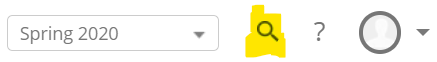 When the student’s screen appears, choose Report on Appointment in the right-hand navigation.When the dialog box opens, choose the appropriate items in the dropdown menus.Care Unit: [Ordinarily, Advising, unless you’re working on a re-enrollment campaign.]Location: Your office or area of responsibilityService: [advising, academic alert, campaign, etc.]Course: If you're advising a student about an academic alert or ESPR grade.Meeting Type: [email/in person/phone/group]Write a note in the textbox and save.DONE!View reports on appointments for a group of studentsIn the left navigation choose the Reports icon: 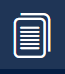 On the reports page, choose Appointment Summaries (under Appointment/Visit Reports).  When the report screen appears . . .Define the period in which you’re interested by setting the Begin Date and End Date.Use the filters (e.g., Enrollment History, Area of Study, Assigned To) to select the students whose appointment summaries you want to see.  (Want help choosing filters?  Contact Bill Kirkwood.)CLICK SEARCH.  THAT’S IT!Super-User TipThis report has a lot of columns.  Use Show/hide columns (in the Actions menu) to show only the ones you want.